Jaka bielizna dla kobiet będzie najlepsza? Na co zwrócić uwagę?Sprawdź, jaka bielizna dla kobiet jest najlepsza i jak sprawdzić, czy ta, którą chcemy kupić online, jest bielizną, która spełni Twoje oczekiwania.Bielizna dla kobiet - na co zwrócić uwagę w trakcie zakupu?Bielizna jest czymś, czego zakup przysparza kobietom (ale i mężczyznom!) wiele kłopotów. Problemy związane są w wyborem odpowiedniego rozmiaru, ale i fasonu czy jakości. Bielizna dla kobiet pod tym względem bywa niewdzięczna. Poniżej przestawiamy kilka sposobów, których wykorzystanie pozwoli Ci dobrać odpowiednią bieliznę.Na co zwrócić uwagę?Kiedy wybierasz bieliznę dla kobiet, kluczowym aspektem jest dobór odpowiedniego rozmiaru. W tym przypadku w większości radzimy bazować na standardowych rozmiarach, które wybierasz zazwyczaj. Warto jednak zerknąć na tabele rozmiarów i sprawdzić, czy nie odbiegają one od tych typowych.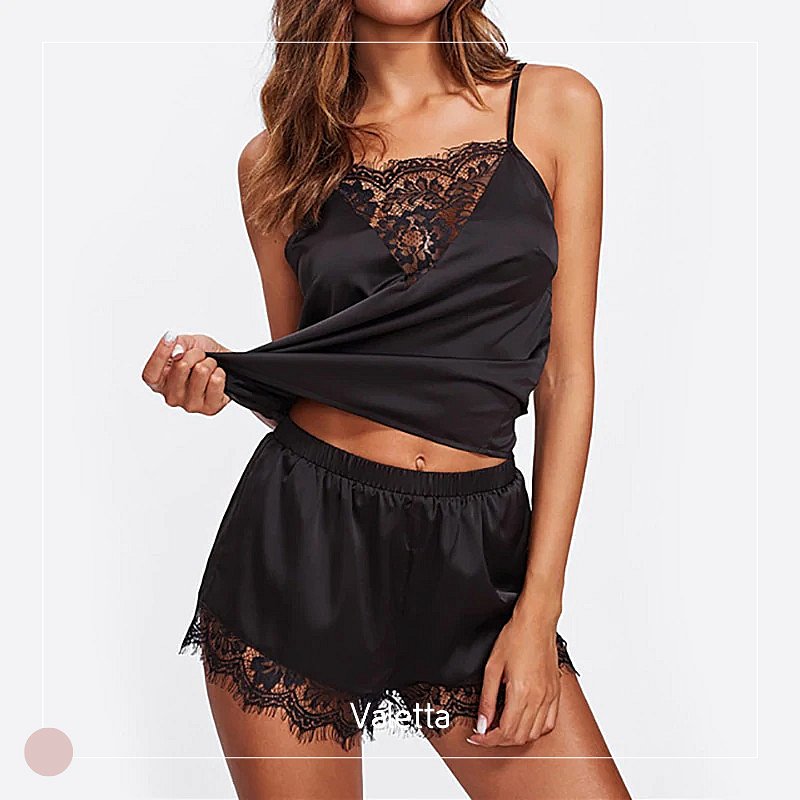 Fason a bielizna dla kobietKolejnym aspektem jest materiał, z którego wykonana jest bielizna. Bielizna dla kobiet powinna być wykonana z jak najbardziej naturalnych materiałów. Wtedy skóra nie poci się tak obficie i jest w niej komfortowo. Dzięki temu zmniejszamy ryzyko wystąpienia alergii różnego rodzaju czy wysypek.Oprócz rozmiaru i materiału ważny jest także fason. Ten największą rolę odgrywa w przypadku biustonoszy. W sklepach znajdziesz różnego rodzaju staniki - braletki, push-upy, biustonosze samonośne, koronkowe, sportowe... W tym przypadku najlepiej będzie dopasować fason do własnych preferencji.